MATHEMATICS	STAGE 1TEACHING AND LEARNING OVERVIEWTEACHING AND LEARNING EXPERIENCESAll assessment tasks should be written in red and planning should be based around developing the skills to complete that task.Assessment rubrics or marking scale should be considered.TERM: WEEK: 3STRAND:  Number and AlgebraSUB-STRAND: Addition and Subtraction 2WORKING MATHEMATICALLY: MA1-1WM and MA1-3WMOUTCOMES:OUTCOMES: MA1-5NA uses a range of strategies and informal recording methods for addition and subtraction involving one- and two- digit numbers. MA1-5NA uses a range of strategies and informal recording methods for addition and subtraction involving one- and two- digit numbers. MA1-5NA uses a range of strategies and informal recording methods for addition and subtraction involving one- and two- digit numbers.CONTENT: CONTENT: Solve simple addition and subtraction problems using a range of efficient mental and written strategies (ACMNA030)use and record a range of mental strategies to solve addition and subtraction problems involving two-digit numbers, including: 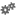 the jump strategy on an empty number linethe split strategy, eg record how the answer to 37 + 45 was obtained using the split strategy 
30+40=70 7+5=12 so 70+12=82 an inverse strategy to change a subtraction into an addition, eg 54 – 38: start at 38, adding 2 makes 40, then adding 10 makes 50, then adding 4 makes 54, and so the answer is 2 + 10 + 4 = 16Solve simple addition and subtraction problems using a range of efficient mental and written strategies (ACMNA030)use and record a range of mental strategies to solve addition and subtraction problems involving two-digit numbers, including: the jump strategy on an empty number linethe split strategy, eg record how the answer to 37 + 45 was obtained using the split strategy 
30+40=70 7+5=12 so 70+12=82 an inverse strategy to change a subtraction into an addition, eg 54 – 38: start at 38, adding 2 makes 40, then adding 10 makes 50, then adding 4 makes 54, and so the answer is 2 + 10 + 4 = 16Solve simple addition and subtraction problems using a range of efficient mental and written strategies (ACMNA030)use and record a range of mental strategies to solve addition and subtraction problems involving two-digit numbers, including: the jump strategy on an empty number linethe split strategy, eg record how the answer to 37 + 45 was obtained using the split strategy 
30+40=70 7+5=12 so 70+12=82 an inverse strategy to change a subtraction into an addition, eg 54 – 38: start at 38, adding 2 makes 40, then adding 10 makes 50, then adding 4 makes 54, and so the answer is 2 + 10 + 4 = 16ASSESSMENT FOR LEARNING(PRE-ASSESSMENT)ASSESSMENT FOR LEARNING(PRE-ASSESSMENT)TEN Assessment – See attachedPLAN data for Early Arithmetical StrategiesTEN Assessment – See attachedPLAN data for Early Arithmetical StrategiesTEN Assessment – See attachedPLAN data for Early Arithmetical StrategiesWARM UP / DRILLWARM UP / DRILLPractice counting forwards and backwards from any number in the range of 100 on the IWB hundreds chart. Can also play circle champion on the whiteboard with dice with a larger number range.Practice counting forwards and backwards from any number in the range of 100 on the IWB hundreds chart. Can also play circle champion on the whiteboard with dice with a larger number range.Practice counting forwards and backwards from any number in the range of 100 on the IWB hundreds chart. Can also play circle champion on the whiteboard with dice with a larger number range.TENS ACTIVITYNEWMAN’S PROBLEMINVESTIGATION TENS ACTIVITYNEWMAN’S PROBLEMINVESTIGATION This program forms the basis of the TENs activities for the weekThis program forms the basis of the TENs activities for the weekThis program forms the basis of the TENs activities for the weekQUALITY TEACHING ELEMENTSQUALITY TEACHING ELEMENTSINTELLECTUAL QUALITYQUALITY LEARNING ENVIRONMENTSIGNIFICANCEQUALITY TEACHING ELEMENTSQUALITY TEACHING ELEMENTSDeep knowledge Deep understandingProblematic knowledgeHigher-order thinkingMetalanguageSubstantive communicationExplicit quality criteriaEngagementHigh expectationsSocial supportStudents’ self-regulationStudent directionBackground knowledgeCultural knowledgeKnowledge integrationInclusivity ConnectednessNarrativeRESOURCESRESOURCESLarge and small dot and numeral Dice, whiteboards, markers, IWB hundreds chartLarge and small dot and numeral Dice, whiteboards, markers, IWB hundreds chartLarge and small dot and numeral Dice, whiteboards, markers, IWB hundreds chartWHOLE CLASS INSTRUCTION MODELLED ACTIVITIESGUIDED & INDEPENDENT ACTIVITIESGUIDED & INDEPENDENT ACTIVITIESKindergarten: Practice counting forwards and backwards to 20 on the IWB hundreds chart. Can also play circle champion on the whiteboard with 2 dot dice.Year 1: Practice counting forwards and backwards from any number to 30 on the IWB hundreds chart. Can also play circle champion on the whiteboard with one dot and one numeral dice.Year 2: Practice counting forwards and backwards from any number in the range of 100 on the IWB hundreds chart. Can also play circle champion on the whiteboard with dice with a larger number range.LEARNING SEQUENCERemediationES1 Perceptual/FigurativeRoll a dot die and look closely at pattern. Look in the air to visualise and copy pattern in the air. Cover die with hand and make pattern on hand- partner cover die then make pattern on whiteboard and write numeral. Later in week use 2 dice and cover one add togetherMore capable cover both diceTeaching PointTeaching VisualisationKindergarten: Practice counting forwards and backwards to 20 on the IWB hundreds chart. Can also play circle champion on the whiteboard with 2 dot dice.Year 1: Practice counting forwards and backwards from any number to 30 on the IWB hundreds chart. Can also play circle champion on the whiteboard with one dot and one numeral dice.Year 2: Practice counting forwards and backwards from any number in the range of 100 on the IWB hundreds chart. Can also play circle champion on the whiteboard with dice with a larger number range.LEARNING SEQUENCES1Counting On and BackRoll 4 numeral dice- Write 4 numbers down and look for friends of 10 and doubles Record on whiteboard showing working out on how friends of 10 or doubles matchAdd 2 larger numbers together and discuss strategies.Teaching Point Finding Friends of 10/20 , doubles (using non count by 1’s strategies)Kindergarten: Practice counting forwards and backwards to 20 on the IWB hundreds chart. Can also play circle champion on the whiteboard with 2 dot dice.Year 1: Practice counting forwards and backwards from any number to 30 on the IWB hundreds chart. Can also play circle champion on the whiteboard with one dot and one numeral dice.Year 2: Practice counting forwards and backwards from any number in the range of 100 on the IWB hundreds chart. Can also play circle champion on the whiteboard with dice with a larger number range.LEARNING SEQUENCEExtension Early S2FacileRoll 4 numeral dice-  3 six sided and 1 20 sidedWrite 4 numbers down and look for   efficient strategies to add the numbers Record on whiteboard showing working out. Check with partner to see if same strategies were used. Discuss most efficient way to solve.Teaching Point Using known facts to complete additionKindergarten: Practice counting forwards and backwards to 20 on the IWB hundreds chart. Can also play circle champion on the whiteboard with 2 dot dice.Year 1: Practice counting forwards and backwards from any number to 30 on the IWB hundreds chart. Can also play circle champion on the whiteboard with one dot and one numeral dice.Year 2: Practice counting forwards and backwards from any number in the range of 100 on the IWB hundreds chart. Can also play circle champion on the whiteboard with dice with a larger number range.EVALUATION & REFLECTION